АННОТАЦИЯрабочей программы дисциплиныДерматовенерологияпо направлению подготовки 31.08.32 Дерматовенерология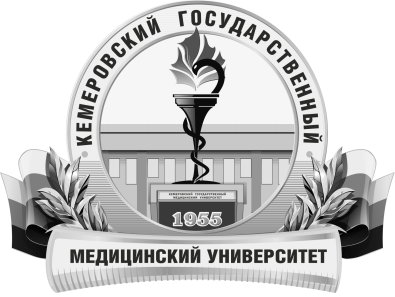 КЕМЕРОВСКИЙ ГОСУДАРСТВЕННЫЙ МЕДИЦИНСКИЙ УНИВЕРСИТЕТКафедра ДерматовенерологииТрудоемкость в часах / ЗЕ2376/66Цель изучения дисциплиныПодготовка квалифицированного врача-специалиста дерматовенеролога, обладающего системой общекультурных и профессиональных компетенций, способного и готового для самостоятельной профессиональной деятельности в условиях: специализированной, в том числе высокотехнологичной, медицинской помощиМесто дисциплины в учебном планеБлок 2.1 Дерматовенерология (Базовая часть)ОПОП специалитета по специальности «Лечебное дело», «Педиатрия».Дерматовенерология, Общественное здоровье и здравоохранение, Патология, Медицина чрезвычайных ситуаций, Педагогика, Фтизиатрия, ПодологияУК-1; ПК-1, ПК-2; ПК-5, ПК-6, ПК-8,Изучаемые темыБ2.1. ДерматовенерологияПоликлиникаСтационарВиды учебной работыКонтактная работа обучающихся с преподавателемАудиторная (виды):лекции;практические занятия.Внеаудиторная (виды):консультации.Самостоятельная работаустная;письменная;  - практическая Форма промежуточного контролязачет